1977								2017SAMEDI 17 JUIN 2017L’AS YOLET fête ses 40 ans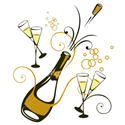 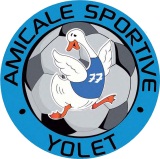 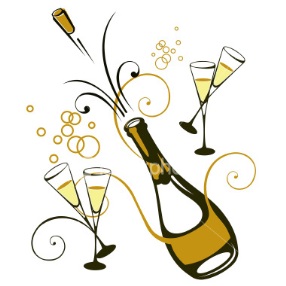 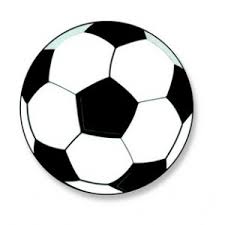 Matches de Gala – Stade municipal14h30 : « Les anciennes gloires du club »17h00 : AS Yolet 2016-2017 – « Sélection Cantal »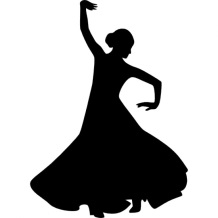 19h30 - Vin d’honneur20h30 - Paëlla et soirée dansanteSalle des fêtes de YoletRenseignement et réservationCathy Tourdes 06 22 07 80 64